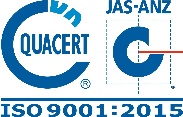    HIỆU TRƯỞNG                    (đã ký)PGS.TS. Phạm Xuân DươngNgày, thángThời gianĐịa điểm - Nội dungThứ Hai20/0108h00Tại phòng khách: Họp giao ban Ban Giám hiệu.Chủ trì: Hiệu trưởng.Kính mời: PHT. Nguyễn Khắc Khiêm.Thứ Hai20/0114h00Tại phòng Hiệu trưởng: PBT PT Đảng ủy, Hiệu trưởng tiếp dân.Thứ Ba21/01Thứ Tư22/01Từ ngày Thứ Năm 23/01/2020 đến hết ngày Thứ Tư 29/01/2020 toàn trường nghỉ Tết. 
Kính chúc các thầy cô giáo, cán bộ, nhân viên Nhà trường một năm mới Canh Tý 2020 luôn dồi dào sức khoẻ, hạnh phúc, thành công!Từ ngày Thứ Năm 23/01/2020 đến hết ngày Thứ Tư 29/01/2020 toàn trường nghỉ Tết. 
Kính chúc các thầy cô giáo, cán bộ, nhân viên Nhà trường một năm mới Canh Tý 2020 luôn dồi dào sức khoẻ, hạnh phúc, thành công!Từ ngày Thứ Năm 23/01/2020 đến hết ngày Thứ Tư 29/01/2020 toàn trường nghỉ Tết. 
Kính chúc các thầy cô giáo, cán bộ, nhân viên Nhà trường một năm mới Canh Tý 2020 luôn dồi dào sức khoẻ, hạnh phúc, thành công!LỊCH TRỰC TẾT CANH TÝLỊCH TRỰC TẾT CANH TÝLỊCH TRỰC TẾT CANH TÝThứ Năm23/01Phó Hiệu trưởng Nguyễn Khắc KhiêmTừ 07h30 ngày 29 Tết (23/01) đến 07h30 ngày 30 Tết (24/01)Thứ Sáu24/01Hiệu trưởng Phạm Xuân DươngTừ 07h30 ngày 30 Tết (24/01) đến 07h30 ngày Mùng Một Tết (25/01)Thứ Bảy25/01Hiệu trưởng Phạm Xuân DươngTừ 07h30 ngày Mùng Một Tết (25/01) đến 07h30 ngày Mùng Hai Tết (26/01)Chủ Nhật26/01Chủ tịch Công đoàn Phạm Ngọc TuyềnTừ 07h30 ngày Mùng Hai Tết (26/01) đến 07h30 ngày Mùng Ba Tết (27/01)Thứ Hai27/01Chánh VP Đảng ủy Nguyễn Vương ThịnhTừ 07h30 ngày Mùng Ba Tết (27/01) đến 07h30 ngày Mùng Bốn Tết (28/01)Thứ Ba28/01Bí thư Đoàn trường Lê Hoàng DươngTừ 07h30 ngày Mùng Bốn Tết (28/01) đến 07h30 ngày Mùng Năm Tết (29/01)Thứ Tư29/01Phó Bí thư Đảng ủy Hoàng Văn ThủyTừ 07h30 ngày Mùng Năm Tết (29/01) đến 07h30 ngày Mùng Sáu Tết (30/01)	Thứ Năm30/01Thứ Sáu31/01Thứ Bảy01/02Chủ Nhật02/02